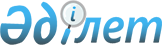 Об организации и обеспечении проведения очередного призыва граждан на срочную воинскую службу в Вооруженные Силы, другие войска и воинские формирования Республики Казахстан в апреле-июне и октябре-декабре 2011 годаПостановление акимата Алтынсаринского района Костанайской области от 31 марта 2011 года № 71. Зарегистрировано Управлением юстиции Алтынсаринского района Костанайской области 6 апреля 2011 года № 9-5-120

      В соответствии с Законом Республики Казахстан от 8 июля 2005 года "О воинской обязанности и воинской службе", Указом Президента Республики Казахстан от 3 марта 2011 года № 1163 "Об увольнении в запас военнослужащих срочной воинской службы, выслуживших установленный срок воинской службы и очередном призыве граждан Республики Казахстан на срочную воинскую службу в апреле-июне и октябре-декабре 2011 года" и постановлением Правительства Республики Казахстан от 11 марта 2011 года № 250 "О реализации Указа Президента Республики Казахстан" от 3 марта 2011 года "Об увольнении в запас военнослужащих срочной воинской службы, выслуживших установленный срок воинской службы и очередном призыве граждан Республики Казахстан на срочную воинскую службу в апреле-июне и октябре-декабре 2011 года" акимат Алтынсаринского района ПОСТАНОВЛЯЕТ:



      1. Организовать и обеспечить проведение очередного призыва на срочную воинскую службу граждан мужского пола в возрасте от восемнадцати до двадцати семи лет, не имеющих право на отсрочку или освобождение от призыва в апреле-июне и октябре-декабре 2011 года, а также граждан, отчисленных из учебных заведений, не достигших двадцати семи лет и не выслуживших установленные сроки воинской службы по призыву.



      2. Утвердить прилагаемый график проведения призыва граждан на срочную воинскую службу на 2011 год.



      3. Акимам сельских округов, сел обеспечить доставку призывников для прохождения медицинской и призывной комиссии, и отправки их для прохождения воинской службы.



      4. Рекомендовать начальнику государственного учреждения "Отдел внутренних дел Алтынсаринского района Департамента внутренних дел Костанайской области Министерства внутренних дел Республики Казахстан" (по согласованию) в пределах своей компетенции организовать работу по поддержанию порядка среди призывников.



      5. Государственному учреждению "Аппарат акима Алтынсаринского района" обеспечить финансирование из средств районного бюджета мероприятий по организации и проведению очередного призыва граждан в Вооруженные Силы, другие войска и воинские формирования Республики Казахстан в апреле-июне и октябре-декабре 2011 года в пределах предусмотренных ассигнований на 2011 год.



      6. Контроль за исполнением данного постановления возложить на заместителя акима района Кусаинова С.С.



      7. Настоящее постановление вводится в действие по истечении десяти календарных дней со дня его первого официального опубликования и распространяется на отношения, возникшие с апреля 2011 года.      Аким Алтынсаринского района                Б. Ахметов      СОГЛАСОВАНО      Начальник государственного

      учреждения "Объединенный

      отдел по делам обороны

      Костанайского района

      Костанайской области"

      ______________ Р. Саттаров      Начальник государственного

      учреждения "Отдел внутренних

      дел Алтынсаринского района

      Департамента внутренних дел

      Костанайской области

      Министерства внутренних дел

      Республики Казахстан"

      _________________ Б. Шубаев

Утвержден           

постановлением акимата    

от 31 марта 2011 года № 71   График проведения призыва граждан на срочную воинскую

службу на 2011 год      продолжение таблицы:
					© 2012. РГП на ПХВ «Институт законодательства и правовой информации Республики Казахстан» Министерства юстиции Республики Казахстан
				№

п/пНаименование

сельских округов,

селвсегоОсновные дниОсновные дниОсновные дниОсновные дниОсновные дниРезервные

дниРезервные

дни№

п/пНаименование

сельских округов,

селвсегоапрельапрельапрельапрельапрельмаймай№

п/пНаименование

сельских округов,

селвсего111213141512131Большечураковский25252Димитровский12123Докучаевский25254Красный Кордон15155Лермонтовский12126Маяковский887Новоалексеевский16168Приозерный449Свердловка8810Силантьевский393911Убаганское7712Щербаковский3232итого2034043444135№

п/пНаименование

сельских округов,

селвсегоОсновные дниОсновные дниОсновные дниОсновные дниОсновные дниРезервные

дниРезервные

дни№

п/пНаименование

сельских округов,

селвсегооктябрьоктябрьоктябрьоктябрьоктябрьноябрьноябрь№

п/пНаименование

сельских округов,

селвсего101112131414151Большечураковский28282Димитровский18183Докучаевский28284Красный Кордон18185Лермонтовский16166Маяковский887Новоалексеевский19198Приозерный449Свердловка8810Силантьевский494911Убаганское7712Щербаковский3737итого2404949464749